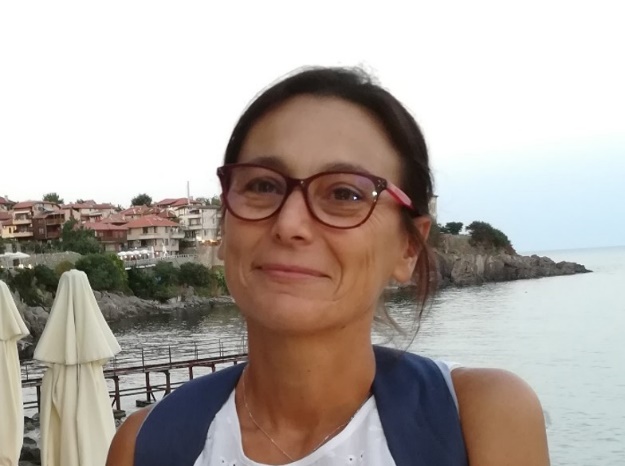 Dr. Marinella Striccoli is a Senior Researcher at National Council of Researches – Institute for Physical and Chemical Processes (CNR IPCF) in Bari - Italy. Her expertise covers the optical and morphological characterization of colloidal nanomaterials and hybrid organic-inorganic nanostructures, as well as nanocomposite materials to be used in optoelectronic and energy conversion applications. She has actively worked as PI in several European Projects (H2020 FET, large 7FP EU Projects) and in several National and Regional Projects. In addition, she collaborated in research activities of several National and EU Projects in the field of material science and nanostructures. She is co-author of more than 160 peer-reviewed papers, one patent and 7 book chapters.